Nume /Prenume                         Obreja Roxana-Maria                                     Adresa                                          Numar de telefon/  E-mail       0755870849 / obreja.roxanamaria@yahoo.comNaționalitate                               românăData nașterii                               27.09.1987Sex                                               femininStare civilă                                  necăsătorităDomeniul ocupațional               învățământExperiența profesională    Perioadă                                     2013-prezentFuncția sau postul ocupat       Profesor  de Religie\Istoria Religiilor la Colegiul Naţional “Emil Racoviță”,                                                     Iași;                                                     2015- mai 2019                                                     Profesor  de Religie\Istoria Religiilor la Colegiul Naţional “Costache Negruzzi”,                                                                                 Iași;Activități și responsabilități    principale:Predarea, evaluarea cunoştinţelor de Religie şi Istoria Religiilor la nivel gimnazial şi liceal;Numele  și adresa   angajatorului   :Colegiul Naţional “Emil Racoviţă”,  Aleea Nicolina nr.4, Iași ;Educație și formareOctombrie 2017- prezent: studii de doctorat, în cadrul Școlii Doctorale a  Facultății de Teologie Ortodoxă „Dumitru  Stăniloae”, din Iași, Teologie Sistematică: Misiologie și Ecumenism;Gradulul II în învațamântul preuniversitar cu nota 9,85 (august 2018); Definitivat în învațamântul preuniversitar (august 2014);Master Teologie, specializarea Teologie Sistematică în Context Contemporan,  Universitatea „Al. I. Cuza”, Iaşi (2011- 2013);  Licență: Facultatea de Teologie Ortodoxă „Dumitru Stăniloae”, specializarea Teologie Didactică (șefă de promoție) Universitatea „Al. I. Cuza”, Iaşi (2008- 2011);Lista lucrărilor științifice:Iunie 2011- Unitate şi adevăr în Biserică. Lucrarea Sfântului Duh – lucrare de licenţă la disciplina Teologie Dogmatică Ortodoxă cu aplicare biblică, istorică şi practică;Iunie 2013- Statutul femeii în Islam- lucrare de disertaţie la disciplina Istoria  şi filosofia religiilor;Lucrări științifice publicate:Prof. drd. Roxana-Maria Obreja,   Itinerar prin religiile lumii, Editura Casa Corpului Didactic „Spiru Haret”  Iași, 2020, ISBN 978-973-579-322-7, <http://isjiasi.ro/.../religie/Itinerar%2021%20iulie%20f.pdf> , (coautor);Prof. drd. Roxana-Maria Obreja „Modelul finlandez, ca sistem de educațional pentru predarea religiei”, în: Revista Teologie și Viață, nr. 5-8, Anul XXVII (XCIV) 2118, pp. 152-178; Roxana Maria Obreja PhD student, „Religious education in the north of the European Union - approaches in the Swedish model ”, în: Ananele Științifice ale Universității „Alexandru Ioan Cuza” din Iași ( Serie Nouă ) Teologie Ortodoxă, Tom XXVII, nr1. (Ianuarie-Iunie) 2022;Prof. drd Roxana-Maria Obreja, „Fundamentele creștine ale Educației”, în: Revista Teologie și Viață nr. 5-8, Anul XXXII (XCVIII) 2022;Drd. Roxana-Maria Obreja, 320 de ani de la tipărirea Bibliei lui Șerban Cantacuzino. Disponibil la: <http://teologi.ro/istoria-bisericii-rasaritului/320-de-ani-de-la-tiparirea-bibliei-lui-serban-cantacuzino-1688/,>, 11.11.2020. Participare la  Proiecte, Conferințe și Simpozioane: 13-14 noiembrie 2021: participare la Proiectul Transfrontalier - „Educație pentru dezvoltarea abilităților în domeniile creativitate și producție de ambele părți ale Prutului”, finanțat în cadrul Programului Operațional Comun România-Republica Moldova ENI 2014-2020, prin susținerea a două comunicări: „Managementul stresului” și „ Educație nonformală, exemple de bune practici”, proiect organizat și implementat de „Fundația Solidaritate și Speranță” în parteneriat cu Protopopiatul II Iași, Asociația Obștească „Soarta” și Asociația Umanitară „Filantropia Creștină”;26-27 septembrie 2019: participare la Conferința Națională a Doctoranzilor CONSORȚIUL UNIVERSITARIA  prin susținerea comunicării „Diferite abordări în educația religioasă în contextul Uniunii Europene”, organizată de Universitatea din București; 16-18 octombrie 2019: coordonare și participare la Simpozionul Național Studențesc „Biserica și Satul: cultură și viață religioasă în spațiul românesc” prin susținerea referatului cu titlul : „Satul tradițional – vatră a spiritualității românești”, organizat de Societatea Studenților Teologi din Iași;  4.11.2019: participare la Conferința Națională a Doctoranzilor: „Satul și spiritul românesc, între tradiție și actualitate. Lectura Sfintei Scripturi și provocările transmiterii credinței”, prin susținerea comunicării : „Viața, tradițiile și folclorul satului românesc- repere pentru educația moral-religioasă”, organizată de Facultatea de Teologie Ortodoxă, Cluj-Napoca;              Formare continuă :30.01 - 14.04.2021: absolvirea programului de formare continuă „CRED - Curriculum relevant, educație deschisă pentru toți. Formarea nivel II - învățământ gimnazial” , din cadrul Proiectului „CRED - Curriculum relevant, educație deschisă pentru toți”, cod SIMS  2014 +: 118327; Program acreditat de către casa corpului didactic Botoșani prin OMEN nr. 4737/ 09.09.2019 (120 de ore, 30 de credite);13.02- 14. 08.2021: participarea la cursurile de formare continuă: „Creșterea accesului și calității în educație în domeniul competențelor în utilizarea instrumentelor TIC”, „Managementul stresului și motivațional activitatea profesională”,  și „Educația non-formală”. Cursurile s-au desfășurat în cadrul la Proiectul Transfrontalier - „Educație pentru dezvoltarea abilităților în domeniile creativitate și producție de ambele părți ale Prutului”, finanțat în cadrul Programului Operațional Comun România-Republica Moldova ENI 2014-2020, organizat și implementat de „Fundația Solidaritate și Speranță” în parteneriat cu Protopopiatul II Iași, Asociația Obștească „Soarta” și Asociația Umanitară „Filantropia Creștină”;15.02.2020: participare la atelierul: „Cum să scriu un proiect european”, organizat de Avanti Gremar SRL ELEN- Eduland – Laboratorul de Educație Nonformală –  activitate desfășuratăă în cadrul proiectului POCU (POCU/82/3/7/107279);3.12.2019: participare la dezbaterea cu tema Solidaritate Socială, din seria dialogurilor lunare inițiate în anul școlar 2019-2020, de către Inspectoratul Școlar Județean Iași în cadrul proiectului Școala pentru valori autentice- școala comunității, ediția a III-a; 21.09.2019: participare la conferința de diseminare a rezultatelor proiectului „Combaterea radicalizării tinerilor pe criterii religioase prin dialog intrer-religios și metode inovative de predare învățare” organizată de către Inspectoratul Școlar Județean Iași ; 31.09.2019: participare la seminarul de formare „Problematici actuale: dependența de pornografie”, susținut de dl. Phil Poeschl (Asociația Love is more, Viena, Austria), organizat de Mitropolia Moldovei și Bucovinei – Departamentul Pro Vita în parteneriat cu : Centrul de formare continuă al Arhiepiscopiei Iașilor și Inspectoratul Școlar Județean Iași; 1.05- 31.08.2019: Mobilitate Erasmuls + la : University of Eastern Finland, Joensuu,  School of Orthodox Theology; Noiembrie 2018-martie 2019: cursuri de limbi străine- limba engleză Nivel B1, organizate de  S.C. Conventus,  Faculta Litere Univesitatea Alexandru Ioan Cuza din Iaşi; 12-28.11.2019: participare la cursul de formare: Învățarea integrată –Pregătiți pentru Viață. Adolescență și autocunoaștere. Aplicații prectice pentru dirigenție și disciplinele opționale, organizat de Asociația Life-Learning Education, Curs acreditat de către Ministerul Educației Naționale cu 15 CT (60 ore); 3-4.11.2018: participare la cursul de formare „Conceptul de medicină de  creștină.  Abordarea bolnavului”, și la Conferința Cauzele spirituale ale bolilor organizat de Fundația Sfânta Irina, Voluntari, Ilfov în parteneriat cu ASCOR Iași; 6.02-10.02.2018: Sugestii metodologice în abordarea orei de Consiliere și dezvoltare, organizat de Casa Corpului Didactic Spiru Haret, Iași ; 1.02-7.02.2018: Centrarea jocului didactic pe competențe curiculare, organizat   de Casa Corpului Didactic Spiru Haret, Iași ;21.01-5.02.2018: Cursuri intensive de limbă spaniolă A1,A2, organizat de Centrul Cultural al Americii Latine și Caraibelor, Iași; 27.01.2018: participare la conferința SuperTeach, Iași;17.11-19.11.2017: Vindecarea Traumei, Institutul de vindecarea traumei din București,   I.S.J. Iași  în parteneriat cu Facultatea de  Teologie Ordodoxă  „Dumitru Stăniloae”, Iași ;7.11-14.11.2016: Educația pentru o dezvoltare sănătoasă a adolescentului, organizat de Casa Corpului Didactic Spiru Haret, Iași; 1-2 octombrie 2016: participare la cursul de formare „Conceptul de medicină de  creștină.  Abordarea bolnavului”, organizat de Fundația Sfânta Irina, Voluntari, Ilfov;2-3 septembrie 2016, participare la Programul de formare „Neuroștiința pentru Profesorul secolului XXI”, organizat de Centrul de Formare și Inovare al  Fundației Varlaam Mitropolitul, Iași;1-6 iunie 2016: participare la cursul Jean Monet : Strategii și politici în domeniul Sănătății în Uniunea Europeană, organizat de Centrul de Studii Europene, Universitatea „Alexandru Ion-Cuza”, Iași;11 octombrie 2016: participare la atelierul de dezvoltare profesională : „ Contribuția ludicului în dezvoltarea personalității, organizat de Asociația PRORELIS în parteneriat cu Casa Corpului Didactic Spiru Haret, Iași;15 iunie 2016: participare la Conferința Ce este performanța pentru tine? Dar pentru copilul  tău?  tema „Creativitate sau performanță”;13 iunie 2016: participare la Conferința Ce este performanța pentru tine?Dar  pentru copilul tău?  tema „Există performanță spirituală?” ;23.02-31.03.2015: participare la cursurile de formare CCD Iași: a)Abilități de viață ; b) Managementul comunicării în mediul școlar ;10 februarie 2015: participare la Conferința Județeană a profesorilor de Religie cu tema :        Studiul          religiei în școală. Certitudini și provocări, organizată la Colegiul Național „Octav Băncilă”, Iași; 11 iunie 2015:  participare la Dezbaterea Județeană : Ora de religie, precizări legislative și noi perspective metodice, organizată de Asociația PRORELIS LA Biserica Adormirea Maicii Domnului, Iași ;9 octombrie 2015: participare la Conferința Județeană (H)RANA DEVENIRII. Teologia și neuroștiințele, despre educația religioasă și provocările lumii de azi, organizată de Asociația PRORELIS în colaborare cu APOR și Mitropolia Moldovei și Bucovinei ;23.04 – 11.05. 2014: Curs de formare continuă: Comunicare instituțională,  Info Educația S.R.L.; Cursuri din programul de studii psihopedagogice din cadrul Departamentului de pregătire a personalului didactic: 2008 -2011: Nivelul I, 2011-2013: Nivelul II 2011-2012: cursuri de limbi străine- limba engleză, organizat de  S.C. Conventus,  Faculta Litere Univesitatea Alexandru Ioan Cuza din Iaşi; 21-23 iunie 2010: participare la Seminarul de „Comunicare şi comuniune în Biserică”  organizat de Mitropolia Moldovei şi Bucovinei şi Asociaţia Centrul deformare şi consiliere „Sinţii Arhangheli Mihail şi Gavriilˮ ;2010: voluntariat Fundaţia „Solidaritate şi Speranţă”, Centrul de zi Sfânta Marina: voluntar socio-educaţional ;2009-2010: voluntariat Centrul de plasament Ion Holban Iaşi ;2009: Particitare la Programul Operaţional Sectorial pentru dezvoltarea     resurselor umane 2007-2013, Stagiu de pregătire practică şi activităţi destimulare a inserţiei pe piaţa muncii pentru studenţi şi absolvenţi ;2006, 14 august- 7 septembrie: activităţi educative - instructor şi responsabil pentru copii din familiile defavorizate, cu avizul Consiliului, Judeţean Iaşi, Autoritatea Naţională pentru Tineret şi Direcţia Judeţeană pentru Tineret Iaşi ;2006-2011: voluntariat A.T.O.R. Paşcani – coordonator  Departamentul Filantropic ;Calificarea/ diploma                Profesor/ Teologie DidacticăobținutăDisciplinele principale                 Studiul Vechiului și Noului Testament, Istoria Bisericii Ortodoxe Române, studiate/ competențe                   Teologie Istorică-Istorie Bisericească Universală, Teologie   Dogmatică,      profesionale dobândite                       Morală creștină, Spiritualitate Ortodoxă, Istoria și filosofia  religiilor,                                                          Limba latină, Limba franceză, Limba neogreacă, Pedagogie creștină, Istoria                                                                                                                       literaturii religioase române ;Numele ți tipul instituției               Facultatea de Teologie Ortodoxă „Dumitru Stăniloae”, Universitatea „Al. I.                  de învățământ                         Cuza”, Iaşi;/ Furnizorul de formare    Aptitudini și competențe             personaleLimba maternă                                 românăLimbi străine cunoscute:Informatii personale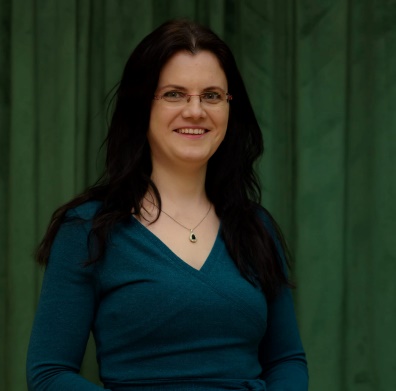 Competențe și abilitățisocialeCompetențe și aptitudiniorganizatoriceCompetențe șiaptitudini organizatoriceCompetențe și aptitudinide utilizare a calculatoruluiRedactarea Revistei de spiritualitate şi gândire ortodoxă „Lumina credinţei” a Colegiului Naţional “Emil Racoviţă”, Iași;Coordonarea colectivului de elevi, organizarea de excursii, pelerinaje, concursuri, activități de voluntariat, ateliere de dezvoltare personală;Redactarea Revistei de spiritualitate şi gândire ortodoxă „Lumina credinţei” a Colegiului Naţional “Emil Racoviţă”, Iași;Word, Internet, Excel, Kanva, Power Point, Zoom, CiscoWebex, Google Meet. ΙNΤELEGEREΙNΤELEGEREVORBIREVORBIRESCRIEREAscultareCitireParticipare la conversaţieDiscurs oralLimba francezăB1B1A2A2B1Limba englezăb2b2b1b1b1